О мерах по обеспечению безопасности жизни людей на водоемах Богатыревского сельского поселения в период купального сезона 2020 года В целях обеспечения безопасности жизни людей на водоемах сельского поселения в период купального сезона 2020  года, в соответствии с методическими рекомендациями МЧС России органам местного самоуправления по реализации Федерального закона от 6 октября 2003г. № 131 – ФЗ «Об общих принципах организации местного самоуправления в Российской Федерации» в области гражданской обороны, защиты населения и территорий от чрезвычайных ситуаций, обеспечений пожарной безопасности, безопасности  людей на водных объектах, Правилами охраны жизни людей на воде в Чувашской Республике от 26.05.2006г. №139, Указания Председателя  Кабинета Министров Чувашской Республики от 13.04.2020 №7  «Об обеспечении безопасности людей на водных объектах Чувашской Республики в период купального сезона 2020 года»,  администрация  Богатыревского   сельского поселения Цивильского района Чувашской Республики                                               ПОСТАНОВЛЯЕТ:  1. Определить на водоемах и прудах сельского поселения  потенциально опасные участки и обозначить их соответствующими предупреждающими и запрещающими знаками (приложение №1).2. Довести до населения населенных пунктов сельского поселения  информацию об опасных участках  на водоемах и прудах, о местах, запрещенных для купания.3. Разъяснить в СМИ и на сайте сельского поселения требований Правил охраны жизни людей на воде  и негативные последствия купания в запрещенных и необорудованных местах4. Контроль за выполнением настоящего постановления оставляю за собой. Глава администрации Богатыревскогосельского поселения Цивильского района                                                А.В.Лаврентьев                                                                                                 Утвержден                                                                          постановлением администрации                                                                           Богатыревского сельского поселения                                                                                 от 21.07.2020 г.  №49                                        Списокнаиболее опасных участков водоемов Богатыревского  сельского поселения5          пруд                   д.Верхняя Шорсирма6          р.Унга                около с.Богатырево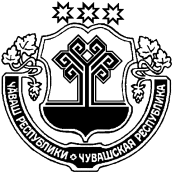 ЧӐВАШ  РЕСПУБЛИКИÇĚРПӲ РАЙОНӖЧУВАШСКАЯ РЕСПУБЛИКА ЦИВИЛЬСКИЙ РАЙОН ПАТĂРЬЕЛ ЯЛ ПОСЕЛЕНИЙĚН АДМИНИСТРАЦИЙĚ ЙЫШАНУ2020ç.утă уйăхĕн 21-мĕшĕ.№49                     Патӑрьел ялěАДМИНИСТРАЦИЯ БОГАТЫРЕВСКОГО СЕЛЬСКОГО ПОСЕЛЕНИЯ ПОСТАНОВЛЕНИЕ       «21» июля 2020 г.№ 49  село Богатырево№ п/пРека, водоемНаселенный пункт12 плотиныд. Хорнзор22  прудад. Чиршкасы3прудд. Большие Тиуши4озеро «Байкал»д. Топтул